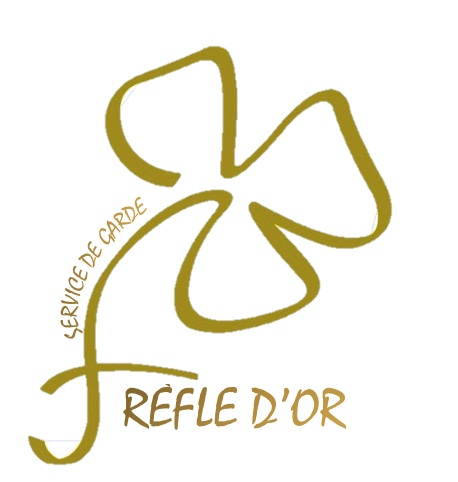 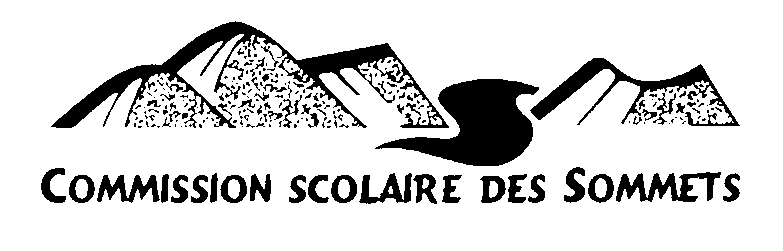 FICHE D’INSCRIPTION – ANNÉE SCOLAIRE 2021-2022Service de garde École Brassard/St-PatriceSTATUT DE L’ÉLÈVE :                 Régulier :                 Sporadique :    IMPORTANT : REMPLIR VERSOEn signant cette fiche, je reconnais que j’ai reçu, lu et compris les règles de fonctionnement (document joint) : Signature :  Date : INFORMATION SUR L’ENFANTINFORMATION SUR L’ENFANTINFORMATION SUR L’ENFANTNom :            Prénom :            Prénom :            Date de naissance : Genre :   Masculin   Féminin Âge : L’enfant demeure avec :   Père et mère      Père      Mère      Garde partagée                                              Autres (précisez) :    L’enfant demeure avec :   Père et mère      Père      Mère      Garde partagée                                              Autres (précisez) :    L’enfant demeure avec :   Père et mère      Père      Mère      Garde partagée                                              Autres (précisez) :    En septembre 2020, votre enfant sera en :  Maternelle   1ère   2e    3e    4e    5e    6e En septembre 2020, votre enfant sera en :  Maternelle   1ère   2e    3e    4e    5e    6e En septembre 2020, votre enfant sera en :  Maternelle   1ère   2e    3e    4e    5e    6e TABLEAU DE FRÉQUENTATION TABLEAU DE FRÉQUENTATION TABLEAU DE FRÉQUENTATION Date prévue début de fréquentation : C’est à partir de cette réservation que sera établie la facturation.Date prévue début de fréquentation : C’est à partir de cette réservation que sera établie la facturation.Date prévue début de fréquentation : C’est à partir de cette réservation que sera établie la facturation.Si fréquentation le matin, heure approximative d’arrivée prévue : Si fréquentation le soir, heure approximative de départ prévue : Il se peut que mon enfant prenne l’autobus. Voici le numéro de son autobus :    Transfert : Si fréquentation le matin, heure approximative d’arrivée prévue : Si fréquentation le soir, heure approximative de départ prévue : Il se peut que mon enfant prenne l’autobus. Voici le numéro de son autobus :    Transfert : Si fréquentation le matin, heure approximative d’arrivée prévue : Si fréquentation le soir, heure approximative de départ prévue : Il se peut que mon enfant prenne l’autobus. Voici le numéro de son autobus :    Transfert : FICHE MÉDICALEFICHE MÉDICALEFICHE MÉDICALEMaladies ou conditions particulières : Maladies ou conditions particulières : Maladies ou conditions particulières : Conditions restrictives pour les activités physiques : Conditions restrictives pour les activités physiques : Conditions restrictives pour les activités physiques : Allergies (type) : Allergies (type) : Allergies (type) : Prend-il des médicaments régulièrement? Non   Oui    Si oui, précisez : Prend-il des médicaments régulièrement? Non   Oui    Si oui, précisez : Prend-il des médicaments régulièrement? Non   Oui    Si oui, précisez :  INFORMATION SUR LES PARENTS INFORMATION SUR LES PARENTS INFORMATION SUR LES PARENTS INFORMATION SUR LES PARENTS INFORMATION SUR LES PARENTS INFORMATION SUR LES PARENTS INFORMATION SUR LES PARENTS INFORMATION SUR LES PARENTSMÈRE ou tuteurMÈRE ou tuteurMÈRE ou tuteurMÈRE ou tuteurMÈRE ou tuteurMÈRE ou tuteurMÈRE ou tuteurMÈRE ou tuteurNom : Nom : Nom : Prénom : Prénom : Prénom : Prénom : Prénom : Adresse : Adresse : Ville : Ville : Ville : Ville : Code postal : Code postal : Tél. (rés.) : Tél. (travail) : Tél. (travail) : Tél. (travail) : Tél. (travail) : Cell. : Cell. : Cell. : Numéro d’assurance sociale :  (indispensable pour fins d’impôts)Numéro d’assurance sociale :  (indispensable pour fins d’impôts)Numéro d’assurance sociale :  (indispensable pour fins d’impôts)Numéro d’assurance sociale :  (indispensable pour fins d’impôts)Numéro d’assurance sociale :  (indispensable pour fins d’impôts)Numéro d’assurance sociale :  (indispensable pour fins d’impôts)Numéro d’assurance sociale :  (indispensable pour fins d’impôts)Numéro d’assurance sociale :  (indispensable pour fins d’impôts)Courriel : (pour recevoir les états de compte et toutes les informations concernant le du service de garde)Courriel : (pour recevoir les états de compte et toutes les informations concernant le du service de garde)Courriel : (pour recevoir les états de compte et toutes les informations concernant le du service de garde)Courriel : (pour recevoir les états de compte et toutes les informations concernant le du service de garde)Courriel : (pour recevoir les états de compte et toutes les informations concernant le du service de garde)Courriel : (pour recevoir les états de compte et toutes les informations concernant le du service de garde)Courriel : (pour recevoir les états de compte et toutes les informations concernant le du service de garde)Courriel : (pour recevoir les états de compte et toutes les informations concernant le du service de garde)PÈRE ou tuteurPÈRE ou tuteurPÈRE ou tuteurPÈRE ou tuteurPÈRE ou tuteurPÈRE ou tuteurPÈRE ou tuteurPÈRE ou tuteurNom : Nom : Nom : Prénom : Prénom : Prénom : Prénom : Prénom : Adresse : Adresse : Ville : Ville : Ville : Ville : Code postal : Code postal : Tél. (rés.) : Tél. (travail) : Tél. (travail) : Tél. (travail) : Tél. (travail) : Cell. : Cell. : Cell. : Numéro d’assurance sociale :  (indispensable pour fins d’impôts)Numéro d’assurance sociale :  (indispensable pour fins d’impôts)Numéro d’assurance sociale :  (indispensable pour fins d’impôts)Numéro d’assurance sociale :  (indispensable pour fins d’impôts)Numéro d’assurance sociale :  (indispensable pour fins d’impôts)Numéro d’assurance sociale :  (indispensable pour fins d’impôts)Numéro d’assurance sociale :  (indispensable pour fins d’impôts)Numéro d’assurance sociale :  (indispensable pour fins d’impôts)Courriel : (pour recevoir les états de compte et toutes les informations concernant le du service de garde)Courriel : (pour recevoir les états de compte et toutes les informations concernant le du service de garde)Courriel : (pour recevoir les états de compte et toutes les informations concernant le du service de garde)Courriel : (pour recevoir les états de compte et toutes les informations concernant le du service de garde)Courriel : (pour recevoir les états de compte et toutes les informations concernant le du service de garde)Courriel : (pour recevoir les états de compte et toutes les informations concernant le du service de garde)Courriel : (pour recevoir les états de compte et toutes les informations concernant le du service de garde)Courriel : (pour recevoir les états de compte et toutes les informations concernant le du service de garde)AUTORISATIONAUTORISATIONAUTORISATIONAUTORISATIONAUTORISATIONAUTORISATIONAUTORISATIONAUTORISATIONJ’autorise le service de garde à superviser l’administration d’un médicament que j’aurai fourni avec la posologie.J’autorise le service de garde à superviser l’administration d’un médicament que j’aurai fourni avec la posologie.J’autorise le service de garde à superviser l’administration d’un médicament que j’aurai fourni avec la posologie.J’autorise le service de garde à superviser l’administration d’un médicament que j’aurai fourni avec la posologie.J’autorise le service de garde à superviser l’administration d’un médicament que j’aurai fourni avec la posologie.J’autorise le service de garde à superviser l’administration d’un médicament que j’aurai fourni avec la posologie.J’autorise le service de garde à superviser l’administration d’un médicament que j’aurai fourni avec la posologie.Oui     Non J’autorise le personnel du service de garde à prendre les mesures nécessaires pour faire soigner mon enfant (transport à l’urgence, à un centre hospitalier ou un appel à un médecin, etc.) en cas d’urgence. J’autorise le personnel du service de garde à prendre les mesures nécessaires pour faire soigner mon enfant (transport à l’urgence, à un centre hospitalier ou un appel à un médecin, etc.) en cas d’urgence. J’autorise le personnel du service de garde à prendre les mesures nécessaires pour faire soigner mon enfant (transport à l’urgence, à un centre hospitalier ou un appel à un médecin, etc.) en cas d’urgence. J’autorise le personnel du service de garde à prendre les mesures nécessaires pour faire soigner mon enfant (transport à l’urgence, à un centre hospitalier ou un appel à un médecin, etc.) en cas d’urgence. J’autorise le personnel du service de garde à prendre les mesures nécessaires pour faire soigner mon enfant (transport à l’urgence, à un centre hospitalier ou un appel à un médecin, etc.) en cas d’urgence. J’autorise le personnel du service de garde à prendre les mesures nécessaires pour faire soigner mon enfant (transport à l’urgence, à un centre hospitalier ou un appel à un médecin, etc.) en cas d’urgence. J’autorise le personnel du service de garde à prendre les mesures nécessaires pour faire soigner mon enfant (transport à l’urgence, à un centre hospitalier ou un appel à un médecin, etc.) en cas d’urgence. Oui     Non J’autorise que mon enfant soit photographié ou filmé. J’autorise que les images de mon enfant soient diffusées (site de l’école, Facebook de l’école)J’autorise que mon enfant soit photographié ou filmé. J’autorise que les images de mon enfant soient diffusées (site de l’école, Facebook de l’école)J’autorise que mon enfant soit photographié ou filmé. J’autorise que les images de mon enfant soient diffusées (site de l’école, Facebook de l’école)J’autorise que mon enfant soit photographié ou filmé. J’autorise que les images de mon enfant soient diffusées (site de l’école, Facebook de l’école)J’autorise que mon enfant soit photographié ou filmé. J’autorise que les images de mon enfant soient diffusées (site de l’école, Facebook de l’école)J’autorise que mon enfant soit photographié ou filmé. J’autorise que les images de mon enfant soient diffusées (site de l’école, Facebook de l’école)J’autorise que mon enfant soit photographié ou filmé. J’autorise que les images de mon enfant soient diffusées (site de l’école, Facebook de l’école)Oui     Non PERSONNE(S) À CONTACTER EN CAS D’URGENCE ETPERSONNE(S) AUTORISÉE(S) À VENIR CHERCHER L’ENFANT (AUTRES QUE LES PARENTS)PERSONNE(S) À CONTACTER EN CAS D’URGENCE ETPERSONNE(S) AUTORISÉE(S) À VENIR CHERCHER L’ENFANT (AUTRES QUE LES PARENTS)PERSONNE(S) À CONTACTER EN CAS D’URGENCE ETPERSONNE(S) AUTORISÉE(S) À VENIR CHERCHER L’ENFANT (AUTRES QUE LES PARENTS)PERSONNE(S) À CONTACTER EN CAS D’URGENCE ETPERSONNE(S) AUTORISÉE(S) À VENIR CHERCHER L’ENFANT (AUTRES QUE LES PARENTS)PERSONNE(S) À CONTACTER EN CAS D’URGENCE ETPERSONNE(S) AUTORISÉE(S) À VENIR CHERCHER L’ENFANT (AUTRES QUE LES PARENTS)PERSONNE(S) À CONTACTER EN CAS D’URGENCE ETPERSONNE(S) AUTORISÉE(S) À VENIR CHERCHER L’ENFANT (AUTRES QUE LES PARENTS)PERSONNE(S) À CONTACTER EN CAS D’URGENCE ETPERSONNE(S) AUTORISÉE(S) À VENIR CHERCHER L’ENFANT (AUTRES QUE LES PARENTS)PERSONNE(S) À CONTACTER EN CAS D’URGENCE ETPERSONNE(S) AUTORISÉE(S) À VENIR CHERCHER L’ENFANT (AUTRES QUE LES PARENTS)Nom :     Lien de parenté : Nom :     Lien de parenté : Nom :     Lien de parenté : Nom :     Lien de parenté : Tél. (rés) :  Tél. (autre) :        Tél. (rés) :  Tél. (autre) :        Tél. (rés) :  Tél. (autre) :        Tél. (rés) :  Tél. (autre) :        Nom :     Lien de parenté : Nom :     Lien de parenté : Nom :     Lien de parenté : Nom :     Lien de parenté : Tél. (rés) :  Tél. (autre) :        Tél. (rés) :  Tél. (autre) :        Tél. (rés) :  Tél. (autre) :        Tél. (rés) :  Tél. (autre) :        Nom :     Lien de parenté : Nom :     Lien de parenté : Nom :     Lien de parenté : Nom :     Lien de parenté : Tél. (rés) :  Tél. (autre) :        Tél. (rés) :  Tél. (autre) :        Tél. (rés) :  Tél. (autre) :        Tél. (rés) :  Tél. (autre) :        